芮 城 县 信 访 局2 0 2 2 年 度 部 门 决 算 公 开目  录五、 一般公共预算财政拨款支出决算情况说明  15 六、 一般公共预算财政拨款支出决算情况说明  16 七、政府性基金预算财政拨款收支决算情况说明 16 八、国有资本经营预算财政拨款支出决算情况说明  17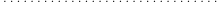 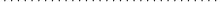 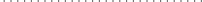 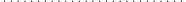 九、财政拨款“三公”经费支出决算情况说明  17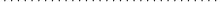 第一部分 概况一、本部门（单位）职责(一)负责本县及境外群众来信来访接待处理事宜， 向县委、县政府领导反映重要的信息，开展调查研究，提出制定有关法规、政策的建议。(二)承办上级部门、上级领导及县委、县政府领导交办的信访事项。(三)督促、检查上级部门及各级领导有关信访批示落实情况。(四)协调处理跨区域、跨部门的重要信访问题和异常、突发信访事项。(五)指导全县信访业务工作，总结推广先进经验。(六)受理、交办、转送信访人提出的事项。(七)承办信访系统网络交办的来信来访案件。(八)督促、检查信访事项的处理情况。(九)研究、分析信访情况、开展调查研究，及时提出完善政策和改进工作建议。(十)对本级其他工作部门和下级信访工作机构的信访工作进行指导。二、机构设置情况我单位属行政单位，内设综合股、办公室、接访室、督办室4个股室。下属一个事业单位，分别为芮城县信访服务中心。1第二部分 2022年部门决算表第三部分 情况说明一、收入支出决算总体情况说明2022年度收入总计1,971,384.02元、支出总计1,971,384.02元。与2021年相比，收入总计增加438,593.82元，增长28.61%，支出总计增加438,593.82元，增长 28.61%。主要原因是增加2022年第二批解决特殊疑难信访问题专项资金13.1万元。 信访维稳经费增加12.38万元。补缴以前年度养老保险6万元。增加发放公务员与事业人员补充基础性绩效，人员经费保险基数调整增加。二、收入决算情况说明2022年度收入合计1,971,384.02元，其中：财政拨款收入1,971,384.02元， 占比100.00%；上级补助收入0.00元， 占比0.00%；事业收入0.00元， 占比0.00%；经营收入0.00元， 占比0.00%；附属单位上缴收入0.00元， 占比0.00%；其他收入0.00元， 占比0.00%。三、支出决算情况说明2022年度支出合计1,971,384.02元，其中：基本支出1,320,270.36元， 占比66.97%；项目支出651,113.66元， 占比33.03%；上缴上级支出0.00元， 占比0.00%；经营支出0.00元， 占比0.00%；对附属单位补助支出0.00元， 占比0.00%。四、财政拨款收支决算总体情况说明芮城县信访局2022年度财政拨款收入总计1,971,384.02元，支出总计1,971,384.02元。与2021年相比，财政拨款收入总计增加438,593.82元，增长28.61%，财政拨款支出总计增加438,593.82元，增长28.61%。主要原因是增加2022  年第二批解决特殊疑难信访问题专项资金13.1万元。信访维稳经费增加12.38万元。 补缴以前年度养老保险6万元。增加发放公务员与事业人员补充基础性绩效，保险基数调整增加。五、一般公共预算财政拨款支出决算情况说明（一）财政拨款支出决算总体情况芮城县信访局2022年财政拨款决算支出1,971,384.02元， 占本年支出合计的100.00%。与2021年相比，财政拨款支出增加438,593.82元，增长28.61%。主要原因是增加2022年第二批解决特殊疑难信访问题专项资金13.1万元。信访维稳经费增加 12.38万元。补缴以前年度养老保险6万元。增加发放公务员与事业人员补充基础性 绩效，保险基数调整增加。其中，人员经费1,243,271.06元， 占比63.07%； 日常公用经费76,999.30元， 占比3.91%。（二）财政拨款支出决算结构情况芮城县信访局2022年度财政拨款支出1,971,384.02元，主要用于以下方面：一般公共服务支出(类)1,661,185.14元， 占比84.26%；社会保障和就业支出(类)130,175.62元， 占比6.60%；卫生健康支出(类)50,786.46元， 占比2.58%；住房保障支出(类)129,236.80元， 占比6.56%。（三）财政拨款支出决算具体情况芮城县信访局2022年度财政拨款支出年初预算1,692,328元，支出决算1,971,384.02元，完成年初预算的116.49%。其中：一般公共服务支出年初预算140.47万元，支出决算166.12万元，完成年初预算的118.26%，用于人员经费、公用经费、专项资金及信访维稳经费。较2021年决算125.59万元增长32.27%，主要原因是增加2022年第二批解决特殊疑难信访问题专项  资金13.1万元。信访维稳经费增加12.38万元。增加发放公务员与事业人员补充基础 性绩效。社会保障和就业支出年初预算15.81万元，支出决算13.02万元，完成年初  预算的82.35%，用于单位上缴养老保险，较2021年决算15.34万元减少15.12%，原因 是从其他经费调剂支出补缴养老保险。卫生健康支出年初预算4.63万元，支出决算  5.08万元，完成年初预算的126.05%，用于单位上缴医疗保险，较2021年决算4.41万 元增加15.19%，原因是医疗保险基数调整。住房保障支出年初预算8.33万元，决算  支出12.92万元，用于单位上缴住房公积金，较2021年决算7.93万元增加62.92%，原因是住房公积金基数调整。六、一般公共预算财政拨款支出决算情况说明芮城县信访局2022年度财政拨款基本支出1,320,270.36元，其中：人员经费1,243,271.06元，主要包括人员经费1,243,271.06元，主要包括工资福利支出122.44万元，其中基本工资50.4万元，津贴补贴24.73万元，奖金3.4万元，绩效工资12.64万元，养老保险13.02万元，医疗保险4.96万元，住房公积金12.93万元等；对个人和家庭补助1.88万元，用于退休人员采暖补贴及补充绩效、大额医保；公用经费76,999.30元，主要包括日常办公、差旅、公务交通补贴发放、工会经费、福利费支出和办公设备购置等支出。七、政府性基金预算财政拨款收支决算情况说明本年度无此项支出。八、国有资本经营预算财政拨款支出决算情况说明本年度无此项支出。九、财政拨款“三公”经费支出决算情况说明（一）“三公”经费财政拨款支出决算总体情况说明2022年度“三公 ”经费财政拨款支出预算1,900.00元，支出决算0.00元，完成全年预算的0.00%， 比上年度减少2,879.00元，下降100%。主要原因是：上年度接待1次，8人，本年度无三公经费支出。其中：因公出国（境）费支出0.00元，完成全年预算的0.00%，与上年相同，主要原因是：本年度无因公出国（境）费支出；公务用车购置费支出0.00元，完成全年预算的0.00%，与上年相同，主要原因是：本年度无公务用车购置费支出；公务用车运行维护费支出0.00元，完成全年预算的0.00%，与上年相同，主要原因是：本单位无公车；公务接待费支出0.00元，完成全年预算的0.00%， 比上年度减少2,879.00元，下降100%，主要原因是：上年度接待1次，8人，本年度无公务接待费支出。（二）“三公”经费财政拨款支出决算具体情况说明1、因公出国境费支出0.00元，出国团组共0个，0人次。主要用于:无。2、公务用车购置支出0.00元，使用财政拨款共购置公务用车0辆，主要用于无。3、公务用车运行维护费支出0.00元，使用财政拨款负担的公务用车保有量共0辆车，主要用于：无。4、公务接待费支出0.00元，共接待0批次，0人次。国内接待费0元，共接待0批次，0人次，其中外事接待费0元，共接待0批次，0人次，主要是接待无；国（境）外接待费0元，共接待国（境）外0批次，0人次，主要为无。十、其他重要事项情况说明（一）机关运行经费支出情况说明芮城县信访局2022年机关运行经费支出76,999.30元， 比2021年减少9,961.86元，下降11.46%，主要原因是：工会经费减少，受疫情影响差旅费减少。（二）政府采购情况说明芮城县信访局2022年度政府采购支出总额109,270.00元，其中：政府采购货物 支出18,270.00元、政府采购工程支出0.00元、政府采购服务支出91,000.00元。政 府采购授予中小企业合同金额109,270元， 占政府采购支出总额的100.00%。其中：授予小微企业合同金额109,270元， 占政府采购支出总额的100.00%。（三）国有资产占用情况说明芮城县信访局截至2022年12月31日，本部门共有车辆0辆。其中：副部（省）级及以上领导用车0辆、主要领导干部用车0辆、机要通信用车0辆、应急保障用车0辆、执法执勤用车0辆、特种专业技术用车0辆、离退休干部用车0辆，其他用车0辆，其他用车主要是无；单价100万元以上设备（不含车辆）0台（套）。（四）预算绩效情况说明（1）预算绩效管理工作开展情况根据预算绩效管理要求，芮城县信访局部门（单位）按照“谁支出、谁自评 ”的原则，组织对2022年度年初预算安排的所有项目资金全面开展了绩效自评，涵盖一级项目0个，二级项目4个，共涉及资金651113.66元， 占本部门（单位）项目支出总额的100%，其中一般公共预算项目支出651113.66元、政府性基金预算项目支出0元、国有资金经营预算项目支出0元、社会保险基金预算项目支出0元。组织开展了2022年度芮城县信访局部门（单位）整体支出绩效自评，涉及资金0元，其中一般公共预算支出0元、政府性基金预算支出0元、国有资金经营预算支出0元、社会保险基金预算支出0元。组织对0等0个0级项目开展了部门评价，涉及资金0元，其中一般公共预算支出0元、政府性基金预算支出0元、国有资金经营预算支出0元、社会保险基金预算支出0元。从评价结果来看，本单位未开展部门评价。（2）项目绩效自评结果芮城县信访局部门（单位）2022年度一级项目绩效自评个数0个，涉及资金0元：0个项目自评等级为“优 ”，0个项目自评等级为“ 良 ”，0个项目自评等级  为“ 中 ”，0个项目自评等级为“差 ”。对于自评结果为“ 中 ”和“差 ”的项目，本部门（单位）采取的改进管理措施为无。涉密项目除外。芮城县信访局部门（单位）2022年度部门预算二级项目绩效自评个数4个，涉及 资金651113.66元：3个项目自评等级为“优 ”，1个项目自评等级为“ 良 ”，0个项目自评等级为“ 中 ”，0个项目自评等级为“差 ”。对于自评结果为“ 中 ”和“差 ”的项目，本部门（单位）采取的改进管理措施为无。涉密项目除外。具体公开的每个项目绩效自评结果如下表述：信访维稳经费项目自评综述：根据年初设立的绩效目标，项目绩效自评得分为99分，全年预算数52万元，执行数51.252万元，执行率98.56%，绩效目标完成情况：完成每年的中央、省级、县级两会等重大会议及节假日的维稳活动、 日常信访案件的处理，保障社会稳定性，群众对案件的处理答复很满意。发现的问题及原因：维稳活动次数多，资金需求量逐年加大。下一步改进措施：科学合理的编制项目预算，厉行节约，严格执行项目的管理，保证项目的使用合规。（3）部门（单位）整体支出绩效自评结果芮城县信访局部门（单位）整体支出绩效自评综述：根据年初设定的绩效目标，芮城县信访局部门（单位）整体绩效自评得分为无分。部门（单位）全年预算 数为0元，执行数为0元，执行率为0%。年度绩效目标完成情况：一是无；二是无。 发现的主要问题及原因：一是无；二是无。下一步改进措施：一是无；二是无。涉密内容除外。（4）部门评价项目绩效评价结果无（5）其他需要说明的事项无第四部分 名词解释一、财政拨款收入：指单位从同级财政部门取得的财政预算资金。二、事业收入：指事业单位开展专业业务活动及辅助活动取得的收入。三、经营收入：指事业单位在专业业务活动及其辅助活动之外开展非独立核算经营活动取得的收入。四、其他收入：指单位取得的除上述收入以外的各项收入。主要是事业单位固定资产出租收入、存款利息收入等。五、使用非财政拨款结余：指事业单位使用以前年度积累的非财政拨款结余弥补当年收支差额的金额。六、年初结转和结余：指单位以前年度尚未完成、结转到本年仍按原规定用途继续使用的资金，或项目已完成等产生的结余资金。七、结余分配：指事业单位按照会计制度规定缴纳的所得税、提取的专用结余以及转入非财政拨款结余的金额等。八、年末结转和结余：指单位按有关规定结转到下年或以后年度继续使用的资金，或项目已完成等产生的结余资金。九、基本支出：指为保障机构正常运转、完成日常工作任务而发生的人员支出和公用支出。十、项目支出：指在基本支出之外为完成特定行政任务和事业发展目标所发生的支出。十一、“三公 ”经费：指各级部门、单位用财政拨款安排的因公出国（境）费、公 务用车购置及运行费和公务接待费支出。其中，因公出国（境）费反映单位公务出 国（境）的国际旅费、国外城市间交通费、住宿费、伙食费、培训费、公杂费等支 出；公务用车购置费反映公务用车车辆购置支出（含车辆购置税）；公务用车运行 维护费反映单位按规定保留的公务用车燃料费、维修费、过路过桥费、保险费、安全奖励费用等支出；公务接待费反映单位按规定开支的各类公务接待（含外宾接待）支出。十二、机关运行经费：指行政单位和参照公务员法管理的事业单位财政拨款基本支出中的公用经费支出。本单位无专业性名词解释第五部分 附件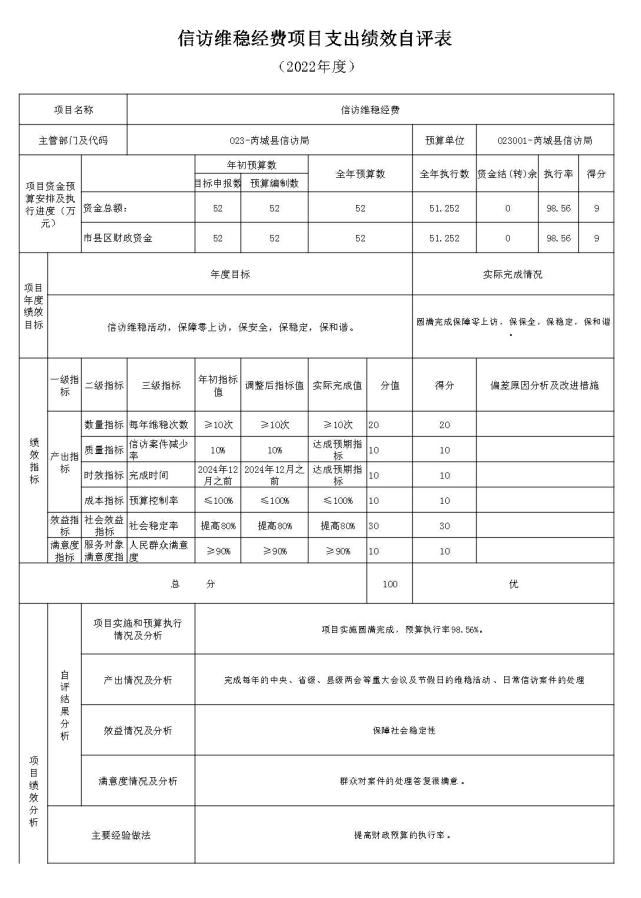 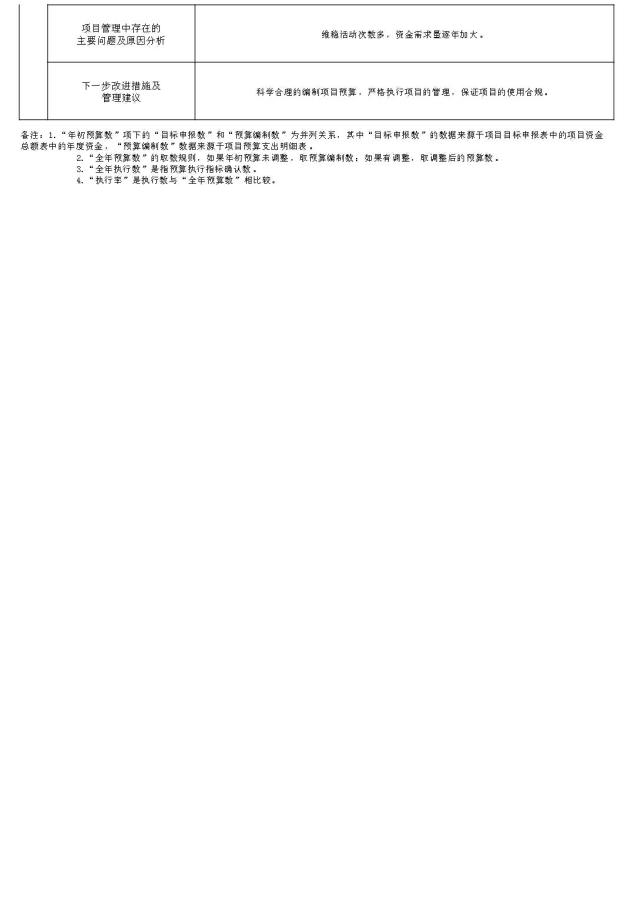 收入支出决算总表收入支出决算总表收入支出决算总表收入支出决算总表收入支出决算总表收入支出决算总表公开01表公开01表公开01表公开01表公开01表公开01表部门名称：芮城县信访局部门名称：芮城县信访局部门名称：芮城县信访局2022年度金额单位：元收入收入收入支出支出支出项目行次决算数项目行次决算数栏次1栏次2一、一般公共预算财政拨 款收入1.001971384.02一、一般公共服务支出32.001661185.14二、政府性基金预算财政 拨款收入2.00二、外交支出33.00三、国有资本经营预算财 政拨款收入3.00三、国防支出34.00四、上级补助收入4.00四、公共安全支出35.00五、事业收入5.00五、教育支出36.00六、经营收入6.00六、科学技术支出37.00七、附属单位上缴收入7.00七、文化旅游体育与传媒 支出38.00八、其他收入8.00八、社会保障和就业支出39.00130175.629.00九、卫生健康支出40.0050786.4610.00十、节能环保支出41.0011.00十一、城乡社区支出42.0012.00十二、农林水支出43.0013.00十三、交通运输支出44.0014.00十四、资源勘探工业信息 等支出45.0015.00十五、商业服务业等支出46.0016.00十六、金融支出47.0017.00十七、援助其他地区支出48.0018.00十八、 自然资源海洋气象 等支出49.0019.00十九、住房保障支出50.00129236.8020.00二十、粮油物资储备支出51.0021.00二十一、国有资本经营预 算支出52.0022.00二十二、灾害防治及应急 管理支出53.0023.00二十三、其他支出54.0024.00二十四、债务还本支出55.0025.00二十五、债务付息支出56.0026.00二十六、抗疫特别国债安 排的支出57.00本年收入合计271971384.02本年支出合计58.001971384.02使用非财政拨款结余28结余分配59.00年初结转和结余29年末结转和结余60.003061.00总计31.001971384.02总计62.001971384.02注 ：本表反映部门本年度的总收支和年末结转结余情况。本套报表金额单位转换时可能存在尾数误差。注 ：本表反映部门本年度的总收支和年末结转结余情况。本套报表金额单位转换时可能存在尾数误差。注 ：本表反映部门本年度的总收支和年末结转结余情况。本套报表金额单位转换时可能存在尾数误差。注 ：本表反映部门本年度的总收支和年末结转结余情况。本套报表金额单位转换时可能存在尾数误差。注 ：本表反映部门本年度的总收支和年末结转结余情况。本套报表金额单位转换时可能存在尾数误差。注 ：本表反映部门本年度的总收支和年末结转结余情况。本套报表金额单位转换时可能存在尾数误差。收入决算表收入决算表收入决算表收入决算表收入决算表收入决算表收入决算表收入决算表收入决算表公开02表部门名称：芮城县信访局部门名称：芮城县信访局部门名称：芮城县信访局2022年度2022年度金额单位：元金额单位：元项目项目本年收入合计财政拨款收入上级补 助收入事业收入经营收入附属单位上缴收入其他收 入功能分类科目编码科目名称本年收入合计财政拨款收入上级补 助收入事业收入经营收入附属单位上缴收入其他收 入栏次栏次1234567合计合计1971384.021971384.02201一般公共服务支 出1661185.141661185.1420103政府办公厅（室）及相关机 构事务1661185.141661185.142010308信访事务1661185.141661185.14208社会保障和就业 支出130175.62130175.6220805行政事业单位养 老支出130175.62130175.622080505机关事业单位基 本养老保险缴费 支出130175.62130175.62210卫生健康支出50786.4650786.4621011行政事业单位医 疗50786.4650786.462101101行政单位医疗50786.4650786.46221住房保障支出129236.80129236.8022102住房改革支出129236.80129236.802210201住房公积金129236.80129236.80注 ：本表反映部门本年度取得的各项收入情况。注 ：本表反映部门本年度取得的各项收入情况。注 ：本表反映部门本年度取得的各项收入情况。注 ：本表反映部门本年度取得的各项收入情况。注 ：本表反映部门本年度取得的各项收入情况。注 ：本表反映部门本年度取得的各项收入情况。注 ：本表反映部门本年度取得的各项收入情况。注 ：本表反映部门本年度取得的各项收入情况。注 ：本表反映部门本年度取得的各项收入情况。支出决算表支出决算表支出决算表支出决算表支出决算表支出决算表支出决算表支出决算表公开03表部门名称：芮城县信访局部门名称：芮城县信访局部门名称：芮城县信访局2022年度2022年度金额单位：元金额单位：元项目项目本年支出合计基本支出项目支出上缴 上级 支出经营支出对附属单位补助支出功能分类科目编码科目名称本年支出合计基本支出项目支出上缴 上级 支出经营支出对附属单位补助支出栏次栏次123456合计合计1971384.021320270.36651113.66201一般公共服务支 出1661185.141010071.48651113.6620103政府办公厅（室）及相关机 构事务1661185.141010071.48651113.662010308信访事务1661185.141010071.48651113.66208社会保障和就业 支出130175.62130175.6220805行政事业单位养 老支出130175.62130175.622080505机关事业单位基 本养老保险缴费 支出130175.62130175.62210卫生健康支出50786.4650786.4621011行政事业单位医 疗50786.4650786.462101101行政单位医疗50786.4650786.46221住房保障支出129236.80129236.8022102住房改革支出129236.80129236.802210201住房公积金129236.80129236.80注 ：本表反映部门本年度各项支出情况。注 ：本表反映部门本年度各项支出情况。注 ：本表反映部门本年度各项支出情况。注 ：本表反映部门本年度各项支出情况。注 ：本表反映部门本年度各项支出情况。注 ：本表反映部门本年度各项支出情况。注 ：本表反映部门本年度各项支出情况。注 ：本表反映部门本年度各项支出情况。财政拨款收入支出决算总表财政拨款收入支出决算总表财政拨款收入支出决算总表财政拨款收入支出决算总表财政拨款收入支出决算总表财政拨款收入支出决算总表财政拨款收入支出决算总表财政拨款收入支出决算总表财政拨款收入支出决算总表公开04表公开04表部门名称：芮城县信访局部门名称：芮城县信访局部门名称：芮城县信访局2022年度金额单位：元金额单位：元收入收入收入支出支出支出支出支出支出项目行次金额项目行次合计一般公共预算财 政拨款政府性基金预算财政拨款国有资本 经营预算 财政拨款栏次1栏次2345一、一般公共预 算财政拨款11971384.02一、一般公共服务 支出331661185.141661185.14二、政府性基金 预算财政拨款2二、外交支出34三、国有资本经 营财政拨款3三、国防支出354四、公共安全支出365五、教育支出376六、科学技术支出387七、文化旅游体育 与传媒支出398八、社会保障和就 业支出40130175.62130175.629九、卫生健康支出4150786.4650786.4610十、节能环保支出4211十一、城乡社区支 出4312十二、农林水支出4413十三、交通运输支 出4514十四、资源勘探工 业信息等支出4615十五、商业服务业 等支出4716十六、金融支出4817十七、援助其他地 区支出4918十八、 自然资源海 洋气象等支出5019十九、住房保障支 出51129236.80129236.8020二十、粮油物资储 备支出5221二十一、国有资本 经营预算支出5322二十二、灾害防治 及应急管理支出5423二十三、其他支出5524二十四、债务还本 支出5625二十五、债务付息 支出5726二十六、抗疫特别 国债安排的支出58本年收入合计271971384.02本年支出合计591971384.021971384.02年初财政拨款结 转和结余28年末财政拨款结转 和结余60一般公共预算财 政拨款2961政府性基金预算 财政拨款3062国有资本经营预 算财政拨款3163收入总计321971384.02总计641971384.021971384.02注 ：本表反映部门本年度一般公共预算财政拨款、政府性基金预算财政拨款和国有资本经营预算财政拨款的总收支 和年末结转结余情况。注 ：本表反映部门本年度一般公共预算财政拨款、政府性基金预算财政拨款和国有资本经营预算财政拨款的总收支 和年末结转结余情况。注 ：本表反映部门本年度一般公共预算财政拨款、政府性基金预算财政拨款和国有资本经营预算财政拨款的总收支 和年末结转结余情况。注 ：本表反映部门本年度一般公共预算财政拨款、政府性基金预算财政拨款和国有资本经营预算财政拨款的总收支 和年末结转结余情况。注 ：本表反映部门本年度一般公共预算财政拨款、政府性基金预算财政拨款和国有资本经营预算财政拨款的总收支 和年末结转结余情况。注 ：本表反映部门本年度一般公共预算财政拨款、政府性基金预算财政拨款和国有资本经营预算财政拨款的总收支 和年末结转结余情况。注 ：本表反映部门本年度一般公共预算财政拨款、政府性基金预算财政拨款和国有资本经营预算财政拨款的总收支 和年末结转结余情况。注 ：本表反映部门本年度一般公共预算财政拨款、政府性基金预算财政拨款和国有资本经营预算财政拨款的总收支 和年末结转结余情况。注 ：本表反映部门本年度一般公共预算财政拨款、政府性基金预算财政拨款和国有资本经营预算财政拨款的总收支 和年末结转结余情况。一般公共预算财政拨款支出决算表一般公共预算财政拨款支出决算表一般公共预算财政拨款支出决算表一般公共预算财政拨款支出决算表一般公共预算财政拨款支出决算表公开05表部门名称：芮城县信访局部门名称：芮城县信访局2022年度金额单位：元项目项目本年支出本年支出本年支出功能分类科目编码科目名称小计基本支出项目支出栏次栏次1.002.003.00合计合计1971384.021320270.36651113.66201一般公共服务支出1661185.141010071.48651113.6620103政府办公厅（室）及相关机构 事务1661185.141010071.48651113.662010308信访事务1661185.141010071.48651113.66208社会保障和就业支出130175.62130175.6220805行政事业单位养老支出130175.62130175.622080505机关事业单位基本养老保险缴 费支出130175.62130175.62210卫生健康支出50786.4650786.4621011行政事业单位医疗50786.4650786.462101101行政单位医疗50786.4650786.46221住房保障支出129236.80129236.8022102住房改革支出129236.80129236.802210201住房公积金129236.80129236.80注 ：本表反映部门本年度一般公共预算财政拨款支出情况。注 ：本表反映部门本年度一般公共预算财政拨款支出情况。注 ：本表反映部门本年度一般公共预算财政拨款支出情况。注 ：本表反映部门本年度一般公共预算财政拨款支出情况。注 ：本表反映部门本年度一般公共预算财政拨款支出情况。一般公共预算财政拨款支出决算明细表一般公共预算财政拨款支出决算明细表一般公共预算财政拨款支出决算明细表一般公共预算财政拨款支出决算明细表一般公共预算财政拨款支出决算明细表一般公共预算财政拨款支出决算明细表一般公共预算财政拨款支出决算明细表一般公共预算财政拨款支出决算明细表一般公共预算财政拨款支出决算明细表一般公共预算财政拨款支出决算明细表一般公共预算财政拨款支出决算明细表一般公共预算财政拨款支出决算明细表一般公共预算财政拨款支出决算明细表一般公共预算财政拨款支出决算明细表一般公共预算财政拨款支出决算明细表一般公共预算财政拨款支出决算明细表公开06表部门名称：芮城县信访局部门名称：芮城县信访局部门名称：芮城县信访局部门名称：芮城县信访局2022年度金额单位：元金额单位：元人员经费人员经费人员经费人员经费公用经费公用经费公用经费公用经费公用经费公用经费公用经费公用经费公用经费公用经费公用经费公用经费科目编 码科目名称金额其中 ：基本支 出科目编码科目名称金额其中 ：基本 支出科目编码科目名称金额其中 ：基本 支出科目编 码科目名称金额其中 ：基本 支出301工资福利支出1224431.061224431.06302商品和服务支 出713172.9676999.30307债务利息及 费用支出31011地上附着物和青 苗补偿30101基本工资503959.81503959.8130201办公费205727.6616549.7030701国内债务付 息31012拆迁补偿30102津贴补贴247267.00247267.0030202印刷费64370.004640.0030702国外债务付 息31013公务用车购置30103奖金33957.0033957.0030203咨询费30703国内债务发 行费用31019其他交通工具购 置30106伙食补助费30204手续费30704国外债务发 行费用31021文物和陈列品购 置30107绩效工资126360.00126360.0030205水费309资本性支出 （基本建设）────31022无形资产购置30108机关事业单位 基本养老保险 缴费130175.62130175.6230206电费30901房屋构筑物 构建────31099其他资本性支出30109职业年金缴费30207邮电费17700.0030902办公设备购 置────311对企业补助（基 本建设）────30110职工基本医疗 保险缴费49634.4649634.4630208取暖费30903专用设备购 置────31101资本金注入────30111公务员医疗补 助缴费30209物业管理费30905基础设施建 设────31199其他对企业补助────30112其他社会保障 缴费3840.373840.3730211差旅费184565.706000.0030906大型修缮────312对企业补助30113住房公积金129236.80129236.8030212因公出国（境）费用30907信息网络及 软件购置更 新────31201资本金注入30114医疗费30213维修（护）费30908物资储备────31203政府投资基金股 权投资30199其他工资福利 支出30214租赁费30913公务用车购 置────31204费用补贴303对个人和家庭 的补助18840.0018840.0030215会议费30919其他交通工 具购置────31205利息补贴30301离休费30216培训费30921文物和陈列 品购置────31299其他对企业补助30302退休费18480.0018480.0030217公务接待费30922无形资产购 置────313对社会保障基金 补助────30303退职（役）费30218专用材料费30999其他资本性 支出────31302对社会保障基金 补助────30304抚恤金30224被装购置费310资本性支出14940.0031303补充全国社会保 障基金────30305生活补助30225专用燃料费31001房屋构筑物 构建31304对机关事业单位 职业年金的补助────30306救济费30226劳务费31002办公设备购 置14940.00399其他支出30307医疗费补助360.00360.0030227委托业务费31003专用设备购 置39907国家赔偿费用支 出30308助学金30228工会经费6604.806604.8031005基础设施建 设39908对民间非营利组 织和群众性自治 组织补贴30309奖励金30229福利费6604.806604.8031006大型修缮39909经常性赠与30310个人农业生产 补贴30231公务用车运行 维护费31007信息网络及 软件购置更 新39910资本性赠与30311代缴社会保险 费30239其他交通费用36600.0036600.0031008物资储备39999其他支出30399其他对个人和 家庭的补助30240税金及附加费 用31009土地补偿30299其他商品和服 务支出191000.0031010安置补助人员经费合计人员经费合计1243271.061243271.06公用经费合计公用经费合计公用经费合计公用经费合计公用经费合计公用经费合计公用经费合计公用经费合计公用经费合计公用经费合计728112.9676999.30注 ：本表反映部门本年度一般公共预算财政拨款支出明细情况（其中包括基本支出明细情况）。注 ：本表反映部门本年度一般公共预算财政拨款支出明细情况（其中包括基本支出明细情况）。注 ：本表反映部门本年度一般公共预算财政拨款支出明细情况（其中包括基本支出明细情况）。注 ：本表反映部门本年度一般公共预算财政拨款支出明细情况（其中包括基本支出明细情况）。注 ：本表反映部门本年度一般公共预算财政拨款支出明细情况（其中包括基本支出明细情况）。注 ：本表反映部门本年度一般公共预算财政拨款支出明细情况（其中包括基本支出明细情况）。注 ：本表反映部门本年度一般公共预算财政拨款支出明细情况（其中包括基本支出明细情况）。注 ：本表反映部门本年度一般公共预算财政拨款支出明细情况（其中包括基本支出明细情况）。注 ：本表反映部门本年度一般公共预算财政拨款支出明细情况（其中包括基本支出明细情况）。注 ：本表反映部门本年度一般公共预算财政拨款支出明细情况（其中包括基本支出明细情况）。注 ：本表反映部门本年度一般公共预算财政拨款支出明细情况（其中包括基本支出明细情况）。注 ：本表反映部门本年度一般公共预算财政拨款支出明细情况（其中包括基本支出明细情况）。注 ：本表反映部门本年度一般公共预算财政拨款支出明细情况（其中包括基本支出明细情况）。注 ：本表反映部门本年度一般公共预算财政拨款支出明细情况（其中包括基本支出明细情况）。注 ：本表反映部门本年度一般公共预算财政拨款支出明细情况（其中包括基本支出明细情况）。注 ：本表反映部门本年度一般公共预算财政拨款支出明细情况（其中包括基本支出明细情况）。财政拨款“三公 ”经费支出决算表财政拨款“三公 ”经费支出决算表财政拨款“三公 ”经费支出决算表财政拨款“三公 ”经费支出决算表财政拨款“三公 ”经费支出决算表财政拨款“三公 ”经费支出决算表财政拨款“三公 ”经费支出决算表财政拨款“三公 ”经费支出决算表财政拨款“三公 ”经费支出决算表财政拨款“三公 ”经费支出决算表财政拨款“三公 ”经费支出决算表财政拨款“三公 ”经费支出决算表公开07表部门名称：芮城县信访局部门名称：芮城县信访局2022年度2022年度金额单位 :元预算数预算数预算数预算数预算数预算数决算数决算数决算数决算数决算数决算数合计因公出国（境） 费公务用车购置及运行维护费公务用车购置及运行维护费公务用车购置及运行维护费公务接待费合计因公出国（境） 费公务用车购置及运行维护费公务用车购置及运行维护费公务用车购置及运行维护费公务接待费合计因公出国（境） 费小计公务用车购 置费公务用车运 行维护费公务接待费合计因公出国（境） 费小计公务用车购 置费公务用车运 行维护费公务接待费1234567891011121900.001900.00注：本表反映部门本年度“三公 ”经费支出预决算情况。其中，预算数为“三公 ”经费全年预算数，反映按规定程序调整后的预算数；决算数是包括当年财政拨款和以前年度结 转资金安排的实际支出。注：本表反映部门本年度“三公 ”经费支出预决算情况。其中，预算数为“三公 ”经费全年预算数，反映按规定程序调整后的预算数；决算数是包括当年财政拨款和以前年度结 转资金安排的实际支出。注：本表反映部门本年度“三公 ”经费支出预决算情况。其中，预算数为“三公 ”经费全年预算数，反映按规定程序调整后的预算数；决算数是包括当年财政拨款和以前年度结 转资金安排的实际支出。注：本表反映部门本年度“三公 ”经费支出预决算情况。其中，预算数为“三公 ”经费全年预算数，反映按规定程序调整后的预算数；决算数是包括当年财政拨款和以前年度结 转资金安排的实际支出。注：本表反映部门本年度“三公 ”经费支出预决算情况。其中，预算数为“三公 ”经费全年预算数，反映按规定程序调整后的预算数；决算数是包括当年财政拨款和以前年度结 转资金安排的实际支出。注：本表反映部门本年度“三公 ”经费支出预决算情况。其中，预算数为“三公 ”经费全年预算数，反映按规定程序调整后的预算数；决算数是包括当年财政拨款和以前年度结 转资金安排的实际支出。注：本表反映部门本年度“三公 ”经费支出预决算情况。其中，预算数为“三公 ”经费全年预算数，反映按规定程序调整后的预算数；决算数是包括当年财政拨款和以前年度结 转资金安排的实际支出。注：本表反映部门本年度“三公 ”经费支出预决算情况。其中，预算数为“三公 ”经费全年预算数，反映按规定程序调整后的预算数；决算数是包括当年财政拨款和以前年度结 转资金安排的实际支出。注：本表反映部门本年度“三公 ”经费支出预决算情况。其中，预算数为“三公 ”经费全年预算数，反映按规定程序调整后的预算数；决算数是包括当年财政拨款和以前年度结 转资金安排的实际支出。注：本表反映部门本年度“三公 ”经费支出预决算情况。其中，预算数为“三公 ”经费全年预算数，反映按规定程序调整后的预算数；决算数是包括当年财政拨款和以前年度结 转资金安排的实际支出。注：本表反映部门本年度“三公 ”经费支出预决算情况。其中，预算数为“三公 ”经费全年预算数，反映按规定程序调整后的预算数；决算数是包括当年财政拨款和以前年度结 转资金安排的实际支出。注：本表反映部门本年度“三公 ”经费支出预决算情况。其中，预算数为“三公 ”经费全年预算数，反映按规定程序调整后的预算数；决算数是包括当年财政拨款和以前年度结 转资金安排的实际支出。政府性基金预算财政拨款收入支出决算表政府性基金预算财政拨款收入支出决算表政府性基金预算财政拨款收入支出决算表政府性基金预算财政拨款收入支出决算表政府性基金预算财政拨款收入支出决算表政府性基金预算财政拨款收入支出决算表政府性基金预算财政拨款收入支出决算表政府性基金预算财政拨款收入支出决算表公开08表部门名称：芮城县信访局部门名称：芮城县信访局2022年度单位 :元项目项目年初结转和结 余本年 收入本年支出本年支出本年支出年末结转和 结余功能分类科目编码科目名称年初结转和结 余本年 收入小计基本支出项目支出年末结转和 结余栏次栏次123456合计合计注 ：本表反映部门本年度政府性基金预算财政拨款收入、支出及结转和结余情况。注 ：本表反映部门本年度政府性基金预算财政拨款收入、支出及结转和结余情况。注 ：本表反映部门本年度政府性基金预算财政拨款收入、支出及结转和结余情况。注 ：本表反映部门本年度政府性基金预算财政拨款收入、支出及结转和结余情况。注 ：本表反映部门本年度政府性基金预算财政拨款收入、支出及结转和结余情况。注 ：本表反映部门本年度政府性基金预算财政拨款收入、支出及结转和结余情况。注 ：本表反映部门本年度政府性基金预算财政拨款收入、支出及结转和结余情况。注 ：本表反映部门本年度政府性基金预算财政拨款收入、支出及结转和结余情况。说明 ：本表无数据说明 ：本表无数据说明 ：本表无数据说明 ：本表无数据说明 ：本表无数据说明 ：本表无数据说明 ：本表无数据说明 ：本表无数据国有资本经营预算财政拨款支出决算表国有资本经营预算财政拨款支出决算表国有资本经营预算财政拨款支出决算表国有资本经营预算财政拨款支出决算表国有资本经营预算财政拨款支出决算表公开09表部门名称：芮城县信访局部门名称：芮城县信访局2022年度单位 :元项目项目本年支出本年支出本年支出功能分类科目编码科目名称合计基本支出项目支出栏次栏次123合计合计注 ：本表反映部门本年度国有资本经营预算财政拨款支出情况。注 ：本表反映部门本年度国有资本经营预算财政拨款支出情况。注 ：本表反映部门本年度国有资本经营预算财政拨款支出情况。注 ：本表反映部门本年度国有资本经营预算财政拨款支出情况。注 ：本表反映部门本年度国有资本经营预算财政拨款支出情况。说明 ：本表无数据说明 ：本表无数据说明 ：本表无数据说明 ：本表无数据说明 ：本表无数据部门决算公开相关信息统计表部门决算公开相关信息统计表部门决算公开相关信息统计表公开10表单位名称：芮城县信访局2022年度金额单位：元一、政府采购情况一、政府采购情况一、政府采购情况项目行次采购金额合计1109270.00货物218270.00工程3服务491000.00二、机关运行经费二、机关运行经费二、机关运行经费项目统计数（一）行政单位576999.30（二）参照公务员法管理事业单位6三、国有资产占用情况三、国有资产占用情况三、国有资产占用情况（一）车辆数合计（辆）71.副部（省）级及以上领导用车82.主要领导干部用车93.机要通信用车104.应急保障用车115.执法执勤用车126.特种专业技术用车137.离退休干部用车148.其他用车15（二）单价100万元（含）以上设备（不含车辆）17注 ：本表反映部门本年度政府采购及机关运行经费和国有资产占用情况。注 ：本表反映部门本年度政府采购及机关运行经费和国有资产占用情况。注 ：本表反映部门本年度政府采购及机关运行经费和国有资产占用情况。